T.C.MİLLİ EĞİTİM BAKANLIĞINİĞDEYEŞİLGÖLCÜK 75. YIL TÜRKAN YÜKSELİLKOKULU MÜDÜRLÜĞÜ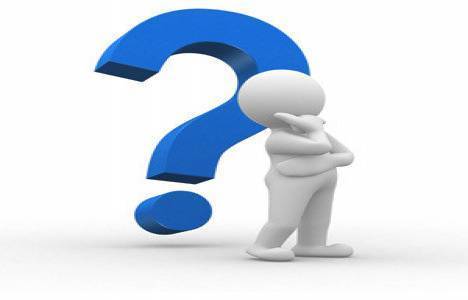 RİSK DEĞERLENDİRMESİ01ARALIK2016RİSK DEĞERLENDİRMESİ YAPILAN İŞYERİNİN;ÜNVANI: Yeşilgölcük 75. Yıl Türkan Yüksel İlkokulu MüdürlüğüADRES: Yeşilgölcük Kasabası Hürriyet Mah. Gobye yolu sok.  NİĞDERisk analizi hazırlanması ve hazırlanan dosyanın adı gecen ekip tarafından incelenmiş olup imzalanmıştır. Risk analizi dosyası 1 sayfa kapak,5 sayfa giriş ve 13 sayfa 5X5 L Matris yöntemiyle hazırlanmış risk değerlendirmesi olup150 sıra numarası bulunmaktadır.TANIMLARİş sağlığı ve güvenliği risk değerlendirmesi yönetmeliğinin 4. Maddesinde yer alan tanımlamalar şunlardır:Tehlike: İşyerinde var olan yâda dışarıdan gelebilecek, çalışanı ve işyerini etkileyebilecek zarar veya hasar verme potansiyeliRisk: Tehlikeden kaynaklanacak kayıp, yaralanma yada başka zararlı sonuç meydana gelme ihtimaliRisk değerlendirmesi: İşyerinde var olan yada dışarıdan gelebilecek tehlikelerin belirlenmesi, bu tehlikelerin riske dönüşmesine yol açan faktörler ile tehlikelerden kaynaklanan risklerin analiz edilerek derecelendirilmesi ve kontrol tedbirlerinin kararlaştırılması amacıyla yapılması gereken çalışmalarKabul Edilebilir Risk Seviyesi: Yasal yükümlülüklere ve işyerinin önleme politikasına uygun, kayıp veya yaralanma oluşturmayacak risk seviyesiRamak Kala Olay: İşyerinde meydana gelen; çalışan, işyeri ve iş ekipmanını zarara uğratma potansiyeli olduğu halde zarara uğratmayan olayRİSK ANALİZİNİN ÖNEMİ?Faaliyete geçmiş ya da geçmek üzere olan bir proseste veya İşletmede önemli olan prosesin-İşletmenin çalışan işçilerin ve ürünün güvenliğini sağlamaktır. İş sağlığı ve güvenliği yönetimi çerçevesinde yapılan bu risk analizi; prosesin güvenilirliğini böylelikle de ürünün güvenilirliğini sağlamaktadır. Ürün güvenilirliği ise firmaya müşteri tatmini ve müşteri güvenilirliğini getirir. Bu çerçevede güvenilirliği sağlamak için bir İşletmedeki tüm proseslerde ortaya çıkabilecek olan hataların türlerini ve bunların ürün, işçi yada prosese etkilerini belirleyebilecek tehlikeleri kapsar. Bir risk ile karşı karşıya kalındığında ilk önce yapılması gereken şey o riski oluşturacak kaynak olayı ve riskin etkileri belirlenmiştir. Böylece riskler tanımlanmış ve bunlara karşı ne gibi önlemler alınacağı açıklıkla ortaya konulmuştur.Yapılan bu risk analizi aşağıdaki sorulara cevap vermektedir.İşletmede tehlikeler nelerdir?Bu tehlikelerin potansiyel etki ve sonuçları nelerdir? Kabul edilebilir düzeyde midir?Bu etki ve sonuçların meydana gelme olasılıkları nelerdir?İşletmede oluşacak risklerin kabul edilebilir olması, devam ettirilmesi için kontrol ve koruma çalışmaları yeterli midir?RİSK ANALİZİNİN YARARLARI? Risk analizinin; prosesin işleyişi ve çalışma hayatına çok çeşitli yararlarının olduğunu söylemek mümkündür.a. İşverenler Açısından YararlarıTehlike ve risklerini önceden görebilmeUluslararası saygınlık ve geçerlilik Acil durumlar için her an hazırlıklı olmaİstenmeyen durumların önlenmesi ile kayıpların azaltılmasıGüvenli teknoloji seçimi ile güvenli çalışma ortamı teminib. Çalışanlar Açısından YararlarıKatılım hakkıÖnceden haberdar olmaSorumluluklarının belirlenmesiKayıtlara ulaşabilmeÇalışan herkesi kapsamasıKuralların önceden belirlenmesiRİSK ANALİZİNİN HEDEFİ? :İşletmenin proses akışında, çalışınlar, halk ve çevre açısından güvenlik ve sağlıklarının hangi derecede sağlandığının kanıtlanabilir biçimde belirlenmesidir. Makine teçhizat gibi tüm ekipmanlar da güvenlik gereksinimlerinin uygunluğunun doğrulanması ve teyit edilmesidir. İşletmede herhangi bir kaza oluştuğunda bunun mal, can ve çevreye etkilerinin belirlenmesi İşletmede oluşabilecek kazaların nasıl kontrol altına alınabileceği tespiti.RİSK KONTROL ADIMLARI: İş Sağlığı ve Güvenliği Risk Değerlendirme Yönetmeliğinin 10. Maddesinde belirtilen risk kontrol adımları şunlardır:• Planlama: Analiz edilerek etkilerinin büyüklüğüne ve önemine göre sıralı hale getirilen risklerin kontrolü amacıyla bir planlama yapılır.• Risk Kontrol Tedbirlerinin Kararlaştırılması: Riskin tamamen bertaraf edilmesi, bu mümkün değil ise riskin kabul edilebilir seviyeye indirilmesi için aşağıdaki adımlar uygulanır.1) Tehlike veya tehlike kaynaklarının ortadan kaldırılması.2) Tehlikelinin, tehlikeli olmayanla veya daha az tehlikeli olanla değiştirilmesi.3) Riskler ile kaynağında mücadele edilmesi.•  Risk Kontrol Tedbirlerinin Uygulanması: Kararlaştırılan tedbirlerin iş ve işlem basamakları, işlemi yapacak kişi ya da işyeri bölümü, sorumlu kişi ya da işyeri bölümü, başlama ve bitiş tarihi ile benzeri bilgileri içeren planlar hazırlanır. Bu planlar işverence uygulamaya konulur.•  Uygulamaların İzlenmesi: Hazırlanan planların uygulama adımları düzenli olarak izlenir, denetlenir ve aksayan yönler tespit edilerek gerekli düzeltici ve önleyici işlemler tamamlanır.Belirlenen risk için kontrol tedbirlerinin hayata geçirilmesinden sonra yeniden risk seviyesi tespiti yapılır. Yeni seviye, kabul edilebilir risk seviyesinin üzerinde ise risk kontrol adımları tekrarlanır.RİSK ANALİZİNİN SÜRESİİş Sağlığı ve Güvenliği Risk Değerlendirme Yönetmeliğinin 12. Maddesinde belirtilmekte olan risk değerlendirmesinin yenileme süreleri aşağıdaki gibidir.1) Yapılmış olan risk değerlendirmesi; tehlike sınıfına göre çok tehlikeli, tehlikeli ve az tehlikeli işyerlerinde sırasıyla en geç iki, dört ve altı yılda bir yenilenir.2) Aşağıda belirtilen durumlarda ortaya çıkabilecek yeni risklerin, işyerinin tamamını veya bir bölümünü etkiliyor olması göz önünde bulundurularak risk değerlendirmesi tamamen veya kısmen yenilenir.a) İşyerinin taşınması veya binalarda değişiklik yapılması.b) İşyerinde uygulanan teknoloji, kullanılan madde ve ekipmanlarda değişiklikler meydana gelmesi.c) Üretim yönteminde değişiklikler olması.ç) İş kazası, meslek hastalığı veya ramak kala olay meydana gelmesi.d) Çalışma ortamına ait sınır değerlere ilişkin bir mevzuat değişikliği olması.e) Çalışma ortamı ölçümü ve sağlık gözetim sonuçlarına göre gerekli görülmesi.f) İşyeri dışından kaynaklanan ve işyerini etkileyebilecek yeni bir tehlikenin ortaya çıkması.  RİSK DEĞERLENDİRME EKİBİNDE KİMLER OLMALIDIR?İş Sağlığı ve Güvenliği Risk Değerlendirme Yönetmeliğinin 6. Maddesinde belirtilen kişiler risk değerlendirmesi ekibinde bulunmalıdır.- İşveren veya işveren vekili- İş güvenliği uzmanı- İşyeri hekimi- İşyerindeki çalışan temsilcileri- İşyerindeki destek elemanları- İşyerindeki bütün birimleri temsil edecek şekilde belirlenen ve işyerinde yürütülen çalışmalar, mevcut veya muhtemel tehlike kaynakları ile riskler konusunda bilgi sahibi çalışanlar.FAALİYETİN TANIMIT.C. MİLLİ EĞİTİM BAKANLIĞI YEŞİLGÖLCÜK 75. YIL TÜRKAN YÜKSEL İLKOKULU MÜDÜRLÜĞÜ Yeşilgölcük Kasabası Hürriyet Mah. Gobye yolu sok.  NİĞDEadresinde bulunmaktadır.İşyeri;BahçeDerslikler LabaratuvarlarKoridorlar Toplantı SalonuÇay OcağıMerdiven ve KoridorlarWC ArşivDepoKazan DairesiOlmak üzere 11 birimden oluşmaktadır.2. OKUL / KURUM İÇERİSİNDE BELİRLENEN TEHLİKE KAYNAKLARI İLE TEHLİKELERÇalışma Alanı, Merdiven ve Koridorlar, El ile Taşıma İşleri, Elektrik, Patlama, Ergonomi, Yangın, Aydınlatma, Havalandırma, Raflar Dolaplar, Makine ve Aksamının Döner Hareketli Parçaları, Elektrikli El Aletleri, Küçük El Aletleri, Ortam Havasındaki Kirleticiler, Zehirlenme, Gürültü, Toz, Titreşim, Kapılar, Eğitim, Malzemelerin İstiflenmesi, El ile Açma Zorlama, Uyarı İşaretlemelerinin Yapılmamış Olması, Kimyasallar İle Çalışma, İlkyardım Malzemeleri, Termal Konfor Şartları, Acil Durum Önlemleri, Kapalı alanda çalışma, Sıcak yüzeyler, Motorlu Taşıtlar.3. KURUM İÇERİSİNDE TESPİT EDİLEN RİSKLERElektrik Çarpması, Elektrik Yanığı, Takılma, Kayma, Panikleme, Düşme, Yaralanma, Ölüm, Uzuv Kopması, Meslek Hastalığı,  Göz Hastalıkları, Malzeme Düşmesi, Yangın, Patlama, El sıkışması, Eklem bel rahatsızlıkları, Rahatsızlanma, Maddi Hasar, Zehirlenme, Solunum sistemi rahatsızlıkları,4.METOD                                                                                                                                                                                                                                                                                                                                                                                                                                                                                                             Risk derecelendirilmesinde birçok yöntem kullanılmaktadır. Burada Risk analizi 5x5 L matrisi şeklinde uygulanmış olup derecelendirme esasları aşağıdaki gibidir.RİSK =Tehlike olayınınortaya çıkma olasılığı x Zarar,hasar ve yaralanmanın şiddeti şeklinde tanımlanmaktadır.KİŞİLERİN ADI SOYADI-ÜNVANLARIİMZASIİşveren/İşveren VekiliAbdullah BOZOK……………..İş Güvenliği Uzmanı ……………………….A Sınıfı İSG Uzmanı Sertifika No:…………İşyeri Hekimi……………………………………İşyeri Hekimi Sertifika No: …………….Çalışan Temsilcisi………………….…………………………Destek Elemanları………………………………Çalışan Personel……………………………..……………………………..…………………………….RİSK ANALİZİ VE DEĞERLENDİRMESİRİSK ANALİZİ VE DEĞERLENDİRMESİRİSK ANALİZİ VE DEĞERLENDİRMESİRİSK ANALİZİ VE DEĞERLENDİRMESİRİSK ANALİZİ VE DEĞERLENDİRMESİRİSK ANALİZİ VE DEĞERLENDİRMESİRİSK ANALİZİ VE DEĞERLENDİRMESİRİSK ANALİZİ VE DEĞERLENDİRMESİRİSK ANALİZİ VE DEĞERLENDİRMESİRİSK ANALİZİ VE DEĞERLENDİRMESİRİSK ANALİZİ VE DEĞERLENDİRMESİRİSK ANALİZİ VE DEĞERLENDİRMESİRİSK ANALİZİ VE DEĞERLENDİRMESİRİSK ANALİZİ VE DEĞERLENDİRMESİRİSK ANALİZİ VE DEĞERLENDİRMESİRİSK ANALİZİ VE DEĞERLENDİRMESİRİSK ANALİZİ VE DEĞERLENDİRMESİRİSK DEĞERLENDİRME KRİTERLERİRİSK DEĞERLENDİRME KRİTERLERİRİSK DEĞERLENDİRME KRİTERLERİRİSK DEĞERLENDİRME KRİTERLERİRİSK DEĞERLENDİRME KRİTERLERİRİSK DEĞERLENDİRME KRİTERLERİRİSK DEĞERLENDİRME KRİTERLERİRİSK DEĞERLENDİRME KRİTERLERİRİSK DEĞERLENDİRME KRİTERLERİRİSK DEĞERLENDİRME KRİTERLERİRİSK DEĞERLENDİRME KRİTERLERİRİSK DEĞERLENDİRME KRİTERLERİRİSK DEĞERLENDİRME KRİTERLERİRİSK DEĞERLENDİRME KRİTERLERİRİSK DEĞERLENDİRME KRİTERLERİRİSK DEĞERLENDİRME KRİTERLERİRİSK DEĞERLENDİRME KRİTERLERİTablo.1 Belirli Bir Tehlike Olayının Meydana Gelme OlasılığıTablo.1 Belirli Bir Tehlike Olayının Meydana Gelme OlasılığıTablo.1 Belirli Bir Tehlike Olayının Meydana Gelme OlasılığıTablo.1 Belirli Bir Tehlike Olayının Meydana Gelme OlasılığıTablo.1 Belirli Bir Tehlike Olayının Meydana Gelme OlasılığıTablo.1 Belirli Bir Tehlike Olayının Meydana Gelme OlasılığıTablo.1 Belirli Bir Tehlike Olayının Meydana Gelme OlasılığıTablo.1 Belirli Bir Tehlike Olayının Meydana Gelme OlasılığıTablo.1 Belirli Bir Tehlike Olayının Meydana Gelme OlasılığıTablo.1 Belirli Bir Tehlike Olayının Meydana Gelme OlasılığıTablo.1 Belirli Bir Tehlike Olayının Meydana Gelme OlasılığıTablo.2 Tehlikeli Olayın Ortaya Çıkardığı Zarar, Hasar ve Yaralanmanın ŞiddetiTablo.2 Tehlikeli Olayın Ortaya Çıkardığı Zarar, Hasar ve Yaralanmanın ŞiddetiTablo.2 Tehlikeli Olayın Ortaya Çıkardığı Zarar, Hasar ve Yaralanmanın ŞiddetiTablo.2 Tehlikeli Olayın Ortaya Çıkardığı Zarar, Hasar ve Yaralanmanın ŞiddetiTablo.2 Tehlikeli Olayın Ortaya Çıkardığı Zarar, Hasar ve Yaralanmanın ŞiddetiÇOK YÜKSEKÇOK YÜKSEKÇoğu durumda kuvvetle olması beklenir. Çoğu durumda kuvvetle olması beklenir. Çoğu durumda kuvvetle olması beklenir. Çoğu durumda kuvvetle olması beklenir. Çoğu durumda kuvvetle olması beklenir. Çoğu durumda kuvvetle olması beklenir. Çoğu durumda kuvvetle olması beklenir. Çoğu durumda kuvvetle olması beklenir. 5ÇOK HAFİFYaralanma yok, düşük mali kayıp.Yaralanma yok, düşük mali kayıp.Yaralanma yok, düşük mali kayıp.1ÇOK YÜKSEKÇOK YÜKSEK(Haftada bir, her gün)(Haftada bir, her gün)(Haftada bir, her gün)(Haftada bir, her gün)(Haftada bir, her gün)(Haftada bir, her gün)(Haftada bir, her gün)(Haftada bir, her gün)5ÇOK HAFİFYaralanma yok, düşük mali kayıp.Yaralanma yok, düşük mali kayıp.Yaralanma yok, düşük mali kayıp.1YÜKSEKYÜKSEKÇoğu durumda muhtemelen olacaktır. Çoğu durumda muhtemelen olacaktır. Çoğu durumda muhtemelen olacaktır. Çoğu durumda muhtemelen olacaktır. Çoğu durumda muhtemelen olacaktır. Çoğu durumda muhtemelen olacaktır. Çoğu durumda muhtemelen olacaktır. Çoğu durumda muhtemelen olacaktır. 4HAFİFİlk yardım tedavisini ve bulunduğu yerden derhal uzaklaştırmayı gerektirir, orta düzeyde mali kayıp.İlk yardım tedavisini ve bulunduğu yerden derhal uzaklaştırmayı gerektirir, orta düzeyde mali kayıp.İlk yardım tedavisini ve bulunduğu yerden derhal uzaklaştırmayı gerektirir, orta düzeyde mali kayıp.2YÜKSEKYÜKSEK(Ayda bir)(Ayda bir)(Ayda bir)(Ayda bir)(Ayda bir)(Ayda bir)(Ayda bir)(Ayda bir)4HAFİFİlk yardım tedavisini ve bulunduğu yerden derhal uzaklaştırmayı gerektirir, orta düzeyde mali kayıp.İlk yardım tedavisini ve bulunduğu yerden derhal uzaklaştırmayı gerektirir, orta düzeyde mali kayıp.İlk yardım tedavisini ve bulunduğu yerden derhal uzaklaştırmayı gerektirir, orta düzeyde mali kayıp.2ORTAORTABazen olabileceği beklenmektedir.Bazen olabileceği beklenmektedir.Bazen olabileceği beklenmektedir.Bazen olabileceği beklenmektedir.Bazen olabileceği beklenmektedir.Bazen olabileceği beklenmektedir.Bazen olabileceği beklenmektedir.Bazen olabileceği beklenmektedir.3ORTATıbbi müdahaleyi ve dışarıdan yardımla bulunduğu yerden uzaklaştırmayı gerektirir, yüksek düzeyde mali kayıp.Tıbbi müdahaleyi ve dışarıdan yardımla bulunduğu yerden uzaklaştırmayı gerektirir, yüksek düzeyde mali kayıp.Tıbbi müdahaleyi ve dışarıdan yardımla bulunduğu yerden uzaklaştırmayı gerektirir, yüksek düzeyde mali kayıp.3ORTAORTA(Yılda bir kaç kez)(Yılda bir kaç kez)(Yılda bir kaç kez)(Yılda bir kaç kez)(Yılda bir kaç kez)(Yılda bir kaç kez)(Yılda bir kaç kez)(Yılda bir kaç kez)3ORTATıbbi müdahaleyi ve dışarıdan yardımla bulunduğu yerden uzaklaştırmayı gerektirir, yüksek düzeyde mali kayıp.Tıbbi müdahaleyi ve dışarıdan yardımla bulunduğu yerden uzaklaştırmayı gerektirir, yüksek düzeyde mali kayıp.Tıbbi müdahaleyi ve dışarıdan yardımla bulunduğu yerden uzaklaştırmayı gerektirir, yüksek düzeyde mali kayıp.3DÜŞÜKDÜŞÜKZayıf bir ihtimalle olabileceği beklenir.Zayıf bir ihtimalle olabileceği beklenir.Zayıf bir ihtimalle olabileceği beklenir.Zayıf bir ihtimalle olabileceği beklenir.Zayıf bir ihtimalle olabileceği beklenir.Zayıf bir ihtimalle olabileceği beklenir.Zayıf bir ihtimalle olabileceği beklenir.Zayıf bir ihtimalle olabileceği beklenir.2CİDDİAğır yaralanma, üretim yeteneğinin kaybı, zarar vermeksizin bulunduğu yerden uzaklaştırmayı gerektirir, yüksek düzeyde mali kayıp.Ağır yaralanma, üretim yeteneğinin kaybı, zarar vermeksizin bulunduğu yerden uzaklaştırmayı gerektirir, yüksek düzeyde mali kayıp.Ağır yaralanma, üretim yeteneğinin kaybı, zarar vermeksizin bulunduğu yerden uzaklaştırmayı gerektirir, yüksek düzeyde mali kayıp.4DÜŞÜKDÜŞÜK(Yılda bir kez)(Yılda bir kez)(Yılda bir kez)(Yılda bir kez)(Yılda bir kez)(Yılda bir kez)(Yılda bir kez)(Yılda bir kez)2CİDDİAğır yaralanma, üretim yeteneğinin kaybı, zarar vermeksizin bulunduğu yerden uzaklaştırmayı gerektirir, yüksek düzeyde mali kayıp.Ağır yaralanma, üretim yeteneğinin kaybı, zarar vermeksizin bulunduğu yerden uzaklaştırmayı gerektirir, yüksek düzeyde mali kayıp.Ağır yaralanma, üretim yeteneğinin kaybı, zarar vermeksizin bulunduğu yerden uzaklaştırmayı gerektirir, yüksek düzeyde mali kayıp.4ÇOK DÜŞÜKÇOK DÜŞÜKAncak İstisnai durumlarda olabilir.Ancak İstisnai durumlarda olabilir.Ancak İstisnai durumlarda olabilir.Ancak İstisnai durumlarda olabilir.Ancak İstisnai durumlarda olabilir.Ancak İstisnai durumlarda olabilir.Ancak İstisnai durumlarda olabilir.Ancak İstisnai durumlarda olabilir.1ÇOK CİDDİÖlüm bulunduğu yerden uzaklaştırmayı gerektirir, çok yüksek düzeyde mali kayıp.Ölüm bulunduğu yerden uzaklaştırmayı gerektirir, çok yüksek düzeyde mali kayıp.Ölüm bulunduğu yerden uzaklaştırmayı gerektirir, çok yüksek düzeyde mali kayıp.5ÇOK DÜŞÜKÇOK DÜŞÜK(Birkaç yılda bir)(Birkaç yılda bir)(Birkaç yılda bir)(Birkaç yılda bir)(Birkaç yılda bir)(Birkaç yılda bir)(Birkaç yılda bir)(Birkaç yılda bir)1ÇOK CİDDİÖlüm bulunduğu yerden uzaklaştırmayı gerektirir, çok yüksek düzeyde mali kayıp.Ölüm bulunduğu yerden uzaklaştırmayı gerektirir, çok yüksek düzeyde mali kayıp.Ölüm bulunduğu yerden uzaklaştırmayı gerektirir, çok yüksek düzeyde mali kayıp.5Tablo.3 Risklerin Ağırlık OranlarıTablo.3 Risklerin Ağırlık OranlarıTablo.3 Risklerin Ağırlık OranlarıTablo.3 Risklerin Ağırlık OranlarıTablo.3 Risklerin Ağırlık OranlarıTablo.3 Risklerin Ağırlık OranlarıTablo.3 Risklerin Ağırlık OranlarıTablo.3 Risklerin Ağırlık OranlarıTablo.3 Risklerin Ağırlık OranlarıTablo.3 Risklerin Ağırlık OranlarıTablo.3 Risklerin Ağırlık OranlarıTablo.4 Risklerin Kabul EdilebilirliğiTablo.4 Risklerin Kabul EdilebilirliğiTablo.4 Risklerin Kabul EdilebilirliğiTablo.4 Risklerin Kabul EdilebilirliğiTablo.4 Risklerin Kabul EdilebilirliğiSONUÇSONUÇSONUÇSONUÇSONUÇSONUÇŞİDDETŞİDDETŞİDDETŞİDDETŞİDDETRİSK SEVİYESİRİSK SEVİYESİKABUL EDİLEBİLİRLİKEYLEMEYLEMSONUÇSONUÇSONUÇSONUÇSONUÇSONUÇÇOK HAFİFHAFİFORTACİDDİÇOK CİDDİ15, 16, 20, 2515, 16, 20, 25KABUL EDİLEMEZBu risklerle ilgili derhal çalışma yapılmalıdır. Belirlenen risk kabul edilebilir bir seviyeye düşürülünceye kadar iş başlatılmaz veya devam eden bir faaliyet varsa derhal durdurulur. Gerçekleştirilen faaliyetlere rağmen riski düşürmek mümkün olmuyorsa, faaliyet engellenir.Bu risklerle ilgili derhal çalışma yapılmalıdır. Belirlenen risk kabul edilebilir bir seviyeye düşürülünceye kadar iş başlatılmaz veya devam eden bir faaliyet varsa derhal durdurulur. Gerçekleştirilen faaliyetlere rağmen riski düşürmek mümkün olmuyorsa, faaliyet engellenir.SONUÇSONUÇSONUÇSONUÇSONUÇSONUÇ1234515, 16, 20, 2515, 16, 20, 25KABUL EDİLEMEZBu risklerle ilgili derhal çalışma yapılmalıdır. Belirlenen risk kabul edilebilir bir seviyeye düşürülünceye kadar iş başlatılmaz veya devam eden bir faaliyet varsa derhal durdurulur. Gerçekleştirilen faaliyetlere rağmen riski düşürmek mümkün olmuyorsa, faaliyet engellenir.Bu risklerle ilgili derhal çalışma yapılmalıdır. Belirlenen risk kabul edilebilir bir seviyeye düşürülünceye kadar iş başlatılmaz veya devam eden bir faaliyet varsa derhal durdurulur. Gerçekleştirilen faaliyetlere rağmen riski düşürmek mümkün olmuyorsa, faaliyet engellenir.OLASILIKÇOK DÜŞÜKÇOK DÜŞÜKÇOK DÜŞÜKÇOK DÜŞÜK1(Ç.D)(D)(D)(D)(D)15, 16, 20, 2515, 16, 20, 25KABUL EDİLEMEZBu risklerle ilgili derhal çalışma yapılmalıdır. Belirlenen risk kabul edilebilir bir seviyeye düşürülünceye kadar iş başlatılmaz veya devam eden bir faaliyet varsa derhal durdurulur. Gerçekleştirilen faaliyetlere rağmen riski düşürmek mümkün olmuyorsa, faaliyet engellenir.Bu risklerle ilgili derhal çalışma yapılmalıdır. Belirlenen risk kabul edilebilir bir seviyeye düşürülünceye kadar iş başlatılmaz veya devam eden bir faaliyet varsa derhal durdurulur. Gerçekleştirilen faaliyetlere rağmen riski düşürmek mümkün olmuyorsa, faaliyet engellenir.OLASILIKÇOK DÜŞÜKÇOK DÜŞÜKÇOK DÜŞÜKÇOK DÜŞÜK11234515, 16, 20, 2515, 16, 20, 25KABUL EDİLEMEZBu risklerle ilgili derhal çalışma yapılmalıdır. Belirlenen risk kabul edilebilir bir seviyeye düşürülünceye kadar iş başlatılmaz veya devam eden bir faaliyet varsa derhal durdurulur. Gerçekleştirilen faaliyetlere rağmen riski düşürmek mümkün olmuyorsa, faaliyet engellenir.Bu risklerle ilgili derhal çalışma yapılmalıdır. Belirlenen risk kabul edilebilir bir seviyeye düşürülünceye kadar iş başlatılmaz veya devam eden bir faaliyet varsa derhal durdurulur. Gerçekleştirilen faaliyetlere rağmen riski düşürmek mümkün olmuyorsa, faaliyet engellenir.OLASILIKDÜŞÜKDÜŞÜKDÜŞÜKDÜŞÜK2(D)(D)(D)(O)(O)8, 9, 10, 128, 9, 10, 12DİKKATE DEĞER RİSKBu risklere mümkün olduğu kadar çabuk müdahale edilir. Müdahale sonucuna göre faaliyetin devamına karar verilir.Bu risklere mümkün olduğu kadar çabuk müdahale edilir. Müdahale sonucuna göre faaliyetin devamına karar verilir.OLASILIKDÜŞÜKDÜŞÜKDÜŞÜKDÜŞÜK22468108, 9, 10, 128, 9, 10, 12DİKKATE DEĞER RİSKBu risklere mümkün olduğu kadar çabuk müdahale edilir. Müdahale sonucuna göre faaliyetin devamına karar verilir.Bu risklere mümkün olduğu kadar çabuk müdahale edilir. Müdahale sonucuna göre faaliyetin devamına karar verilir.OLASILIKORTAORTAORTAORTA3(D)(D)(O)(O)(Y)8, 9, 10, 128, 9, 10, 12DİKKATE DEĞER RİSKBu risklere mümkün olduğu kadar çabuk müdahale edilir. Müdahale sonucuna göre faaliyetin devamına karar verilir.Bu risklere mümkün olduğu kadar çabuk müdahale edilir. Müdahale sonucuna göre faaliyetin devamına karar verilir.OLASILIKORTAORTAORTAORTA336912158, 9, 10, 128, 9, 10, 12DİKKATE DEĞER RİSKBu risklere mümkün olduğu kadar çabuk müdahale edilir. Müdahale sonucuna göre faaliyetin devamına karar verilir.Bu risklere mümkün olduğu kadar çabuk müdahale edilir. Müdahale sonucuna göre faaliyetin devamına karar verilir.OLASILIKYÜKSEKYÜKSEKYÜKSEKYÜKSEK4(D)(O)(O)(Y)(Y)1, 2, 3, 4, 5, 61, 2, 3, 4, 5, 6KABUL EDİLEBİLİR RİSKAcil önlem gerektirmeyebilir. Belirlenen riskleri azaltmak için ilave kontrol proseslerine ihtiyaç yoktur. Ancak mevcut kontrollerin sürdürüldüğü ve bu kontrollerin devamlılığının sağlandığı izlenmelidir.Acil önlem gerektirmeyebilir. Belirlenen riskleri azaltmak için ilave kontrol proseslerine ihtiyaç yoktur. Ancak mevcut kontrollerin sürdürüldüğü ve bu kontrollerin devamlılığının sağlandığı izlenmelidir.OLASILIKYÜKSEKYÜKSEKYÜKSEKYÜKSEK4481216201, 2, 3, 4, 5, 61, 2, 3, 4, 5, 6KABUL EDİLEBİLİR RİSKAcil önlem gerektirmeyebilir. Belirlenen riskleri azaltmak için ilave kontrol proseslerine ihtiyaç yoktur. Ancak mevcut kontrollerin sürdürüldüğü ve bu kontrollerin devamlılığının sağlandığı izlenmelidir.Acil önlem gerektirmeyebilir. Belirlenen riskleri azaltmak için ilave kontrol proseslerine ihtiyaç yoktur. Ancak mevcut kontrollerin sürdürüldüğü ve bu kontrollerin devamlılığının sağlandığı izlenmelidir.OLASILIKÇOK YÜKSEKÇOK YÜKSEKÇOK YÜKSEKÇOK YÜKSEK5(D)(O)(Y)(Y)(Ç.Y)1, 2, 3, 4, 5, 61, 2, 3, 4, 5, 6KABUL EDİLEBİLİR RİSKAcil önlem gerektirmeyebilir. Belirlenen riskleri azaltmak için ilave kontrol proseslerine ihtiyaç yoktur. Ancak mevcut kontrollerin sürdürüldüğü ve bu kontrollerin devamlılığının sağlandığı izlenmelidir.Acil önlem gerektirmeyebilir. Belirlenen riskleri azaltmak için ilave kontrol proseslerine ihtiyaç yoktur. Ancak mevcut kontrollerin sürdürüldüğü ve bu kontrollerin devamlılığının sağlandığı izlenmelidir.OLASILIKÇOK YÜKSEKÇOK YÜKSEKÇOK YÜKSEKÇOK YÜKSEK55101520251, 2, 3, 4, 5, 61, 2, 3, 4, 5, 6KABUL EDİLEBİLİR RİSKAcil önlem gerektirmeyebilir. Belirlenen riskleri azaltmak için ilave kontrol proseslerine ihtiyaç yoktur. Ancak mevcut kontrollerin sürdürüldüğü ve bu kontrollerin devamlılığının sağlandığı izlenmelidir.Acil önlem gerektirmeyebilir. Belirlenen riskleri azaltmak için ilave kontrol proseslerine ihtiyaç yoktur. Ancak mevcut kontrollerin sürdürüldüğü ve bu kontrollerin devamlılığının sağlandığı izlenmelidir.Risklerin Ağırlık Oranları (Sonuç) :Risklerin Ağırlık Oranları (Sonuç) :Risklerin Ağırlık Oranları (Sonuç) :Risklerin Ağırlık Oranları (Sonuç) :Risklerin Ağırlık Oranları (Sonuç) :Risklerin Ağırlık Oranları (Sonuç) :Risklerin Ağırlık Oranları (Sonuç) :Risklerin Ağırlık Oranları (Sonuç) :Risklerin Ağırlık Oranları (Sonuç) :Risklerin Ağırlık Oranları (Sonuç) :Risklerin Ağırlık Oranları (Sonuç) :Risklerin Ağırlık Oranları (Sonuç) :Risklerin Ağırlık Oranları (Sonuç) :Tespit Edilen Risklerin Çözüm SüreciTespit Edilen Risklerin Çözüm SüreciTespit Edilen Risklerin Çözüm Süreci(Ç.Y) Çok Yüksek Risk Çok Yüksek Risk Çok Yüksek Risk Çok Yüksek Risk Çok Yüksek RiskÜst yönetimin dikkati zorunludur.Üst yönetimin dikkati zorunludur.Üst yönetimin dikkati zorunludur.Üst yönetimin dikkati zorunludur.Üst yönetimin dikkati zorunludur.Üst yönetimin dikkati zorunludur.Üst yönetimin dikkati zorunludur. Çok Yüksek Risk1. KADEME: Rapor tarihinden itibaren bir an önce.1. KADEME: Rapor tarihinden itibaren bir an önce.(Y) Yüksek Risk Yüksek Risk Yüksek Risk Yüksek Risk Yüksek RiskAşırı Yüksek Seviye RiskAşırı Yüksek Seviye RiskAşırı Yüksek Seviye RiskAşırı Yüksek Seviye RiskAşırı Yüksek Seviye RiskAşırı Yüksek Seviye RiskAşırı Yüksek Seviye Risk Yüksek Risk2. KEDEME: 1.Kademeden sonraki 3 ay (Toplam 3 Ay)2. KEDEME: 1.Kademeden sonraki 3 ay (Toplam 3 Ay)(O)Orta RiskOrta RiskOrta RiskOrta RiskOrta RiskYönetimin sorumluluğu açıkça belirlenmelidir.Yönetimin sorumluluğu açıkça belirlenmelidir.Yönetimin sorumluluğu açıkça belirlenmelidir.Yönetimin sorumluluğu açıkça belirlenmelidir.Yönetimin sorumluluğu açıkça belirlenmelidir.Yönetimin sorumluluğu açıkça belirlenmelidir.Yönetimin sorumluluğu açıkça belirlenmelidir.Orta Risk3. KADEME: 2. Kademeden sonraki 3 ay (Toplam 6 ay)3. KADEME: 2. Kademeden sonraki 3 ay (Toplam 6 ay)(D)Düşük RiskDüşük RiskDüşük RiskDüşük RiskDüşük RiskRutin süreçler  vasıtasıyla yönetilmelidir.Rutin süreçler  vasıtasıyla yönetilmelidir.Rutin süreçler  vasıtasıyla yönetilmelidir.Rutin süreçler  vasıtasıyla yönetilmelidir.Rutin süreçler  vasıtasıyla yönetilmelidir.Rutin süreçler  vasıtasıyla yönetilmelidir.Rutin süreçler  vasıtasıyla yönetilmelidir.Düşük Risk4. KADEME: 3. Kademeden sonraki 6 ay (Toplam 12 ay)4. KADEME: 3. Kademeden sonraki 6 ay (Toplam 12 ay)(Ç.D)Çok Düşük RiskÇok Düşük RiskÇok Düşük RiskÇok Düşük RiskÇok Düşük RiskAnlamsızAnlamsızAnlamsızAnlamsızAnlamsızAnlamsızAnlamsızÇok Düşük Risk5. KADEME: Her zaman kontrol ve takip.5. KADEME: Her zaman kontrol ve takip.Uyarı: Kontrol önlemlerinin uygulanması sonucu risk ağırlık oranı hala yüksek veya aşırı yüksek ise,Uyarı: Kontrol önlemlerinin uygulanması sonucu risk ağırlık oranı hala yüksek veya aşırı yüksek ise,Uyarı: Kontrol önlemlerinin uygulanması sonucu risk ağırlık oranı hala yüksek veya aşırı yüksek ise,Uyarı: Kontrol önlemlerinin uygulanması sonucu risk ağırlık oranı hala yüksek veya aşırı yüksek ise,Uyarı: Kontrol önlemlerinin uygulanması sonucu risk ağırlık oranı hala yüksek veya aşırı yüksek ise,Uyarı: Kontrol önlemlerinin uygulanması sonucu risk ağırlık oranı hala yüksek veya aşırı yüksek ise,Uyarı: Kontrol önlemlerinin uygulanması sonucu risk ağırlık oranı hala yüksek veya aşırı yüksek ise,Uyarı: Kontrol önlemlerinin uygulanması sonucu risk ağırlık oranı hala yüksek veya aşırı yüksek ise,Uyarı: Kontrol önlemlerinin uygulanması sonucu risk ağırlık oranı hala yüksek veya aşırı yüksek ise,Uyarı: Kontrol önlemlerinin uygulanması sonucu risk ağırlık oranı hala yüksek veya aşırı yüksek ise,Uyarı: Kontrol önlemlerinin uygulanması sonucu risk ağırlık oranı hala yüksek veya aşırı yüksek ise,Uyarı: Kontrol önlemlerinin uygulanması sonucu risk ağırlık oranı hala yüksek veya aşırı yüksek ise,Uyarı: Kontrol önlemlerinin uygulanması sonucu risk ağırlık oranı hala yüksek veya aşırı yüksek ise,yapılan iş düşünülmelidir.yapılan iş düşünülmelidir.yapılan iş düşünülmelidir.yapılan iş düşünülmelidir.yapılan iş düşünülmelidir.yapılan iş düşünülmelidir.yapılan iş düşünülmelidir.yapılan iş düşünülmelidir.yapılan iş düşünülmelidir.yapılan iş düşünülmelidir.yapılan iş düşünülmelidir.yapılan iş düşünülmelidir.yapılan iş düşünülmelidir.